Camp Shipwrecked-CCA Summer Camp June 2018Camp Shipwrecked-CCA Summer Camp June 2018Camp Shipwrecked-CCA Summer Camp June 2018Camp Shipwrecked-CCA Summer Camp June 2018Camp Shipwrecked-CCA Summer Camp June 2018SunMonTueWedThuFriSat1 2 3 4 5 6 7 8 9 10 When you aer lonely…Jesus rescues!Psalm 27:10volleyball11 Ice Cream Truck Bring $3.00, if you’d like to get a treat!  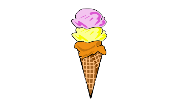 12 K-1 National Zoo *Depart 9 amReturn 3:15 pm2nd-8th Fun on campus13 K-1 Fun on campus2nd-8th National Zoo *Depart 9 amReturn 3:15 pm14 K-1 Veteran’s Park PoolDepart 11:00 a.m. Return 3:30 p.m. 2nd-8th  Fun on campus15 K-1 Fun on Campus 2nd -8th Veteran’s Park Pool Depart 11:00 a.m. Return 3:30 p.m16 17 When you aer lonely…Jesus rescues!Psalm 27:10volleyball18 Ice Cream Truck Bring $3.00, if you’d like to get a treat!  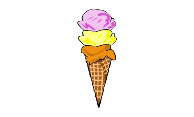 19 K-1 Bible Museum *Depart 9amReturn 3:15 pm2-8th Fun on campus20 K-1 Fun on campus2nd-8th Bible Museum*Depart 9amReturn 3:15 pm21 K-1Veteran’s Park Pool Depart 11:00 a.m. Return 3:30 p.m. 2nd-8th Fun on campus22 K-1 Fun on Campus 2nd-8th Veteran’s Park Pool Depart 11:00 a.m. Return 3:30 p.m23 24 When you worry…Jesus rescues!Psalm 34:19soccer25 No Ice Cream Truck 26 K-1 Waterworks *Depart 10amReturn 3:152nd-8th Fun on campus27 K-1 Fun on campus2nd-88h Sprout Youth *GardenDepart 9amReturn 3:1528 K-1 Veteran’s Park Pool Depart 11:00 a.m. Return 3:30 p.m. 2nd -8th  Fun on campus29 K-1Fun on Campus 2nd-8th Veteran’s Park Pool Depart 11:00 a.m. Return 3:30 p.m30 